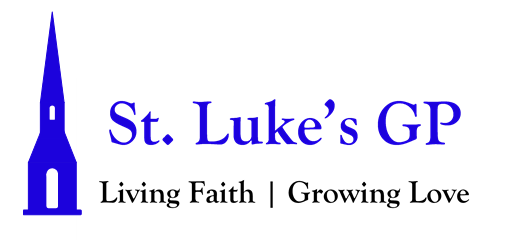 St. Luke’s Gondola Point MORNING PRAYER - Proper 14 - August 8, 2021[Un-bolded words are said by one, Bolded words can be said by all.]PENITENTIAL RITE I am the living bread which came down from heaven, says the Lord; anyone who eats this bread will live for ever. John 6.51Dear friends in Christ, as we prepare to worship almighty God, let us with penitent and obedient hearts confess our sins, that we may obtain forgiveness by his infinite goodness and mercy.Silence is kept. Most merciful God, we confess that we have sinned against you in thought, word, and deed, by what we have done and by what we have left undone. We have not loved you with our whole heart; we have not loved our neighbours as ourselves. We are truly sorry and we humbly repent. For the sake of your Son Jesus Christ, have mercy on us and forgive us, that we may delight in your will, and walk in your ways, to the glory of your name. Amen. Almighty God have mercy upon us, pardon and deliver us from all our sins, confirm and strengthen us in all goodness, and keep us in eternal life; through Jesus Christ our Lord. Amen.Opening Hymn: O Worship The King (CP #380)MORNING PRAYERLord, open our lips, And our mouth shall proclaim your praise.O God, make speed to save us. O Lord, make haste to help us.Glory to the Father, and to the Son, and to the Holy Spirit: as it was in the beginning, is now, and will be for ever. Amen. Alleluia!The Lord is our refuge and strength: O come, let us worship.Venite Psalm 95.1–7Come, let us sing to the Lord; *let us shout for joy to the rock of our salvation.Let us come before his presence with thanksgiving *and raise a loud shout to him with psalms.For the Lord is a great God, *and a great king above all gods.In his hand are the caverns of the earth, *and the heights of the hills are his also.The sea is his for he made it, *and his hands have moulded the dry land.Come, let us bow down, and bend the knee, *and kneel before the Lord our maker.For he is our God, and we are the people of his pasture and the sheep of his hand. *Oh, that today you would hearken to his voice!The Lord is our refuge and strength: O come, let us worship.PROCLAMATION OF THE WORDA reading from the book of 2 Samuel 18:5-9, 15, 31-33.5 The king ordered Joab and Abishai and Ittai, saying, “Deal gently for my sake with the young man Absalom.” And all the people heard when the king gave orders to all the commanders concerning Absalom. 6 So the army went out into the field against Israel; and the battle was fought in the forest of Ephraim. 7 The men of Israel were defeated there by the servants of David, and the slaughter there was great on that day, twenty thousand men. 8 The battle spread over the face of all the country; and the forest claimed more victims that day than the sword. 9 Absalom happened to meet the servants of David. Absalom was riding on his mule, and the mule went under the thick branches of a great oak. His head caught fast in the oak, and he was left hanging between heaven and earth, while the mule that was under him went on.And ten young men, Joab’s armor-bearers, surrounded Absalom and struck him, and killed him. 31 Then the Cushite came; and the Cushite said, “Good tidings for my lord the king! For the Lord has vindicated you this day, delivering you from the power of all who rose up against you.” 32 The king said to the Cushite, “Is it well with the young man Absalom?” The Cushite answered, “May the enemies of my lord the king, and all who rise up to do you harm, be like that young man.” 33 The king was deeply moved, and went up to the chamber over the gate, and wept; and as he went, he said, “O my son Absalom, my son, my son Absalom! Would I had died instead of you, O Absalom, my son, my son!”The Word of the Lord: Thanks be to God.Psalm 130Out of the depths have I called you, O Lord; Lord, hear my voice; *let your ears consider well the voice of my supplication.If you, Lord, were to note what is done amiss, *O Lord, who could stand?For there is forgiveness with you; *therefore you shall be feared.I wait for the Lord; my soul waits for him; *in his word is my hope.My soul waits for the Lord, more than watchmen for the morning, *more than watchmen for the morning.O Israel, wait for the Lord, *for with the Lord there is mercy;With him there is plenteous redemption, *and he shall redeem Israel from all their sins.Glory be to the Father, and to the Son, and to the Holy Spirit: As it was in the beginning, is now and will be for ever. Amen.A reading from the letter to the Ephesians 4:25–5:2.25 So then, putting away falsehood, let all of us speak the truth to our neighbors, for we are members of one another. 26 Be angry but do not sin; do not let the sun go down on your anger, 27 and do not make room for the devil. 28 Thieves must give up stealing; rather let them labor and work honestly with their own hands, so as to have something to share with the needy. 29 Let no evil talk come out of your mouths, but only what is useful for building up, as there is need, so that your words may give grace to those who hear. 30 And do not grieve the Holy Spirit of God, with which you were marked with a seal for the day of redemption. 31 Put away from you all bitterness and wrath and anger and wrangling and slander, together with all malice, 32 and be kind to one another, tenderhearted, forgiving one another, as God in Christ has forgiven you. 5 1 Therefore be imitators of God, as beloved children, 2 and live in love, as Christ loved us and gave himself up for us, a fragrant offering and sacrifice to God.The word of the Lord: Thanks be to God.Hymn: Live in Charity (CP #553) The Lord be with you: And also with you. The Holy Gospel of our Lord Jesus Christ, according to John (6:35, 41-).  Glory to You, Lord Jesus Christ.35 Jesus said to them, “I am the bread of life. Whoever comes to me will never be hungry, and whoever believes in me will never be thirsty.41 Then the Jews began to complain about him because he said, “I am the bread that came down from heaven.” 42 They were saying, “Is not this Jesus, the son of Joseph, whose father and mother we know? How can he now say, ‘I have come down from heaven’?” 43 Jesus answered them, “Do not complain among yourselves. 44 No one can come to me unless drawn by the Father who sent me; and I will raise that person up on the last day. 45 It is written in the prophets, ‘And they shall all be taught by God.’ Everyone who has heard and learned from the Father comes to me. 46 Not that anyone has seen the Father except the one who is from God; he has seen the Father. 47 Very truly, I tell you, whoever believes has eternal life. 48 I am the bread of life. 49 Your ancestors ate the manna in the wilderness, and they died. 50 This is the bread that comes down from heaven, so that one may eat of it and not die. 51 I am the living bread that came down from heaven. Whoever eats of this bread will live forever; and the bread that I will give for the life of the world is my flesh.”The Gospel of Christ: Praise be to You, O Christ.Reflection QuestionsThe Apostles’ CreedI believe in God, the Father almighty, creator of heaven and earth.I believe in Jesus Christ, his only Son, our Lord.He was conceived by the power of the Holy Spirit and born of the Virgin Mary. He suffered under Pontius Pilate, was crucified, died, and was buried. He descended to the dead. On the third day he rose again.He ascended into heaven, and is seated at the right hand of the Father.He will come again to judge the living and the dead.I believe in the Holy Spirit, the holy catholic Church, the communion of saints, the forgiveness of sins, the resurrection of the body, and the life everlasting. Amen.INTERCESSIONSLet us offer our prayers to the source of all love and all life, saying, “Lord, hear our prayer.”Merciful Lord, we pray for all who call themselves Christians: that we may become a royal priesthood, a holy nation, to the praise of Christ Jesus our Saviour. Lord, hear our prayer.We pray for David our archbishop, and for all bishops and other ministers: that they may remain faithful to their calling and rightly proclaim the word of truth.Lord, hear our prayer.We pray for Elizabeth our Queen, for the leaders of the nations, and all in authority: that your people may lead quiet and peaceable lives.Lord, hear our prayer.We pray for this town of Quispamsis and the neighbourhood of Gondola Point, and for those who live here, the poor and the rich, the elderly and the young, men and women: that you will show your goodwill to all.Lord, hear our prayer.We pray for those we know and love who are sick in body, mind, or spirit:[Take a moment of silence to offer up prayers and intercessions, for yourself and for others. Our weekly prayer list can be found in this week’s bulletin.] that in your great mercy, they may receive your blessed healing and hope. Lord, hear our prayer.We pray for the victims of our society and those who minister to them: that you will be their help and defence. Lord, hear our prayer.We pray for those preparing for baptism, and for those recently baptized: that they may be strengthened in the faith. Lord, hear our prayer.We give thanks for all the saints who have found favour in your sight from earliest times, prophets, apostles, martyrs, and those whose names are known to you alone: and we pray that we too may be counted among your faithful witnesses. Lord, hear our prayer.Accept, O Lord, our thanks and praise for all you have done for us.We thank you for the splendour of the whole creation, for the beauty of this world, for the wonder of life, and for the mystery of love.We thank you for the blessing of family and friends, and for the loving care which surrounds us on every side.We thank you for setting us tasks which demand our best efforts, and for leading us to accomplishments which satisfy and delight us.We thank you also for those disappointments and failures that lead us to acknowledge our dependence on you alone.Above all, we thank you for your Son Jesus Christ; for the truth of his word and the example of his life; for his steadfast obedience, by which he overcame temptation; for his dying, through which he overcame death; for his rising to life again, in which we are raised to the life of your kingdom.Grant us the gift of your Spirit, that we may know Christ and make him known; and through him, at all times and in all places,may give thanks to you in all things. Amen.CollectAlmighty God,you sent your Holy Spirit to be the life and light of your Church.Open our hearts to the riches of your grace, that we may bring forth the fruit of the Spiritin love, joy, and peace; through Jesus Christ our Lord, who is alive and reigns with you and the Holy Spirit, one God, now and for ever.  Amen.The Lord’s PrayerAnd now, as our Saviour Christ has taught us, we are bold to say, Our Father, who art in heaven, hallowed be thy name, thy kingdom come, thy will be done, on earth as it is in heaven. Give us this day our daily bread. And forgive us our trespasses, as we forgive those who trespass against us. And lead us not into temptation, but deliver us from evil. For thine is the kingdom, the power, and the glory, for ever and ever. Amen.Let us bless the Lord. Thanks be to God.Closing Song: In Christ Alone (MP #1072)Dismissal The grace of our Lord Jesus Christ, and the love of God, and the fellowship of the Holy Spirit, be with us all evermore. Amen.